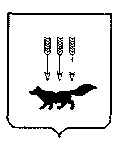 ПОСТАНОВЛЕНИЕАДМИНИСТРАЦИИ городского округа САРАНСКот   «    20   »    сентября     2019 г.                                                   			№ 1683Об утверждении документации по внесению изменений в документацию по планировке территории, ограниченной автодорогой на Ульяновск,                         ул. 1-я Промышленная и Лямбирским шоссе (в районе промышленной зоны)                  г. Саранска, включая проект межевания, в части изменения планировки территории (проект межевания территории) земельного участка с кадастровым номером 13:23:1008032:35, расположенного в районе                            ул. 1-я Промышленная г. Саранска 	В соответствии с Федеральным законом от 6 октября 2003 года  № 131-ФЗ  «Об общих принципах организации местного самоуправления в Российской Федерации», статьями 45, 46 Градостроительного кодекса Российской Федерации, постановлением Администрации городского округа Саранск от 4 августа 2014 года № 2042 «Об утверждении документации по планировке территории, ограниченной автодорогой на Ульяновск, улицами 1-я Промышленная и Лямбирским шоссе (в районе промышленной зоны) г. Саранска, включая проект межевания» (с изменениями, внесенными постановлениями Администрации городского округа Саранск от 22 марта 2017 года № 575, от 31 января 2018 года № 194, от 31 июля 2018 года № 1712, от             20 августа 2019 года № 1523), постановлением Администрации городского округа Саранск от 18 февраля 2019 года № 331 «О подготовке документации по внесению изменений в документацию по планировке территории, ограниченной автодорогой на Ульяновск, ул. 1-я Промышленная и Лямбирским шоссе (в районе промышленной зоны) г. Саранска, включая проект межевания, в части изменения планировки территории (проект межевания территории) земельного участка с кадастровым номером 13:23:1008032:35, расположенного в районе ул. 1-я Промышленная                     г. Саранска», постановлением Главы городского округа Саранск от 26 июля 2019 года № 417-ПГ «О вынесении на публичные слушания документации по внесению изменений в документацию по планировке территории, ограниченной автодорогой на Ульяновск, ул. 1-я Промышленная и Лямбирским шоссе (в районе промышленной зоны) г. Саранска, включая проект межевания, в части изменения планировки территории (проект межевания территории) земельного участка с кадастровым номером 13:23:1008032:35, расположенного в районе ул. 1-я Промышленная                       г. Саранска», с учетом протокола публичных слушаний по документации  по внесению изменений в документацию по планировке территории, ограниченной автодорогой на Ульяновск, ул. 1-я Промышленная и Лямбирским шоссе (в районе промышленной зоны) г. Саранска, включая проект межевания, в части изменения планировки территории (проект межевания территории) земельного участка с кадастровым номером 13:23:1008032:35, расположенного в районе                                    ул. 1-я Промышленная г. Саранска, проведенных 21 августа 2019 года, заключения о результатах публичных слушаний, опубликованного в газете «Вечерний Саранск» от 11 сентября 2019 года № 35 (1408), иных прилагаемых документов Администрация городского округа Саранск п о с т а н о в л я е т:     1. Утвердить документацию по внесению изменений в документацию по планировке территории, ограниченной автодорогой на Ульяновск,                                    ул. 1-я Промышленная и Лямбирским шоссе (в районе промышленной зоны)                      г. Саранска, включая проект межевания, в части изменения планировки территории (проект межевания территории) земельного участка с кадастровым номером 13:23:1008032:35, расположенного в районе ул. 1-я Промышленная г. Саранска, согласно приложению к настоящему постановлению (заказчик – ООО с иностранными инвестициями «Эгида Рус»).2. Контроль за исполнением настоящего постановления возложить                               на Заместителя Главы городского округа Саранск – Директора Департамента перспективного развития Администрации городского округа Саранск.       	3. Настоящее постановление вступает в силу со дня его официального опубликования. И. о. Главы  городского округа Саранск				                    И.Н.Бутяйкин                          Приложение  к постановлению Администрации городского округа Саранск от «20» сентября 2019 г. № 1683Состав документации по внесению изменений в документацию по планировке территории, ограниченной автодорогой на Ульяновск,  улицами                                  1-я Промышленная и Лямбирским шоссе (в районе промышленной зоны)                            г. Саранска, включая проект межевания, в части изменения планировки территории (проект межевания территории) земельного участка с кадастровым номером 13:23:1008032:35, расположенного в районе ул. 1-я Промышленная                        г. Саранска   №п/пНаименование документа1.Пояснительная записка2.Графическая часть2.1.Основная часть проекта межевания территории:2.1.1.Чертеж межевания территории М 1:5002.2.Материалы по обоснованию проекта межевания территории:Схема расположения элемента планировочной структуры2.2.1.Чертеж границ существующих земельных участков. Чертеж границ зон с особыми условиями использования территории. Чертеж местоположения существующих объектов капитального строительства. М 1:500.               